  产品使用说明书ANSJ便携式扭矩扳手检定仪使用说明书产品使用说明书一、概述1.1 主要用途及适用范围	本仪器是一种质量控制设备，可用于扭矩传感器的校准，以及动力系统的传动扭矩、螺栓等紧固件的拧紧扭矩的测试。具有操作简单，精度高、携带方便等特点，广泛应用于各种电气、轻工、机械制造、科研机构等行业。1.2 产品特点1.2.1 精度：±1%。1.2.2 顺时针及逆时针皆可操作。1.2.3 峰值保持（Peak Hold）、最大值（MAX）与追随（Track）模式。1.2.5 蜂鸣器及LED灯警示。1.2.6 三种单位：N.m、Kgf.cm、lbf.in。1.2.7  2000组储存数值。1.2.8 通讯传输功能。1.2.9 可预设睡眠时间自动关机。1.3 扭矩传感器尺寸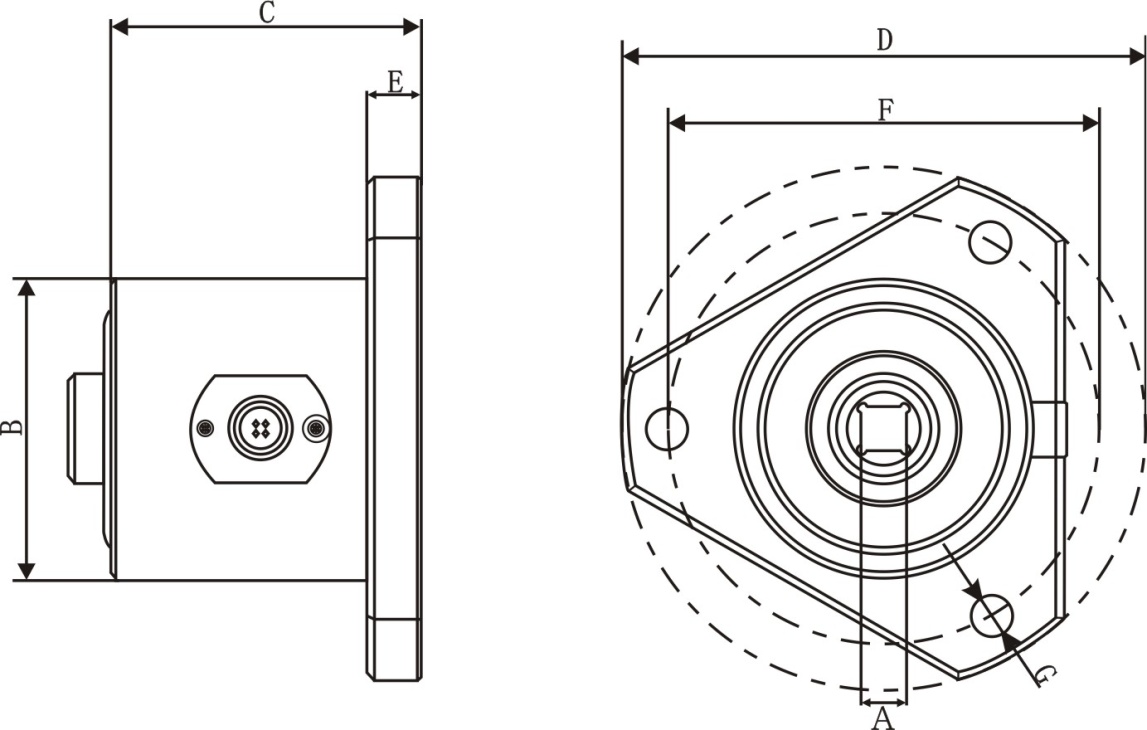 产品使用说明书1.4品种规格参数产品使用说明书二、产品整体结构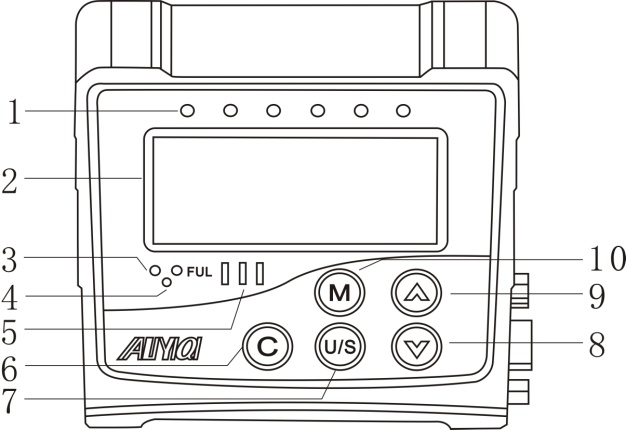 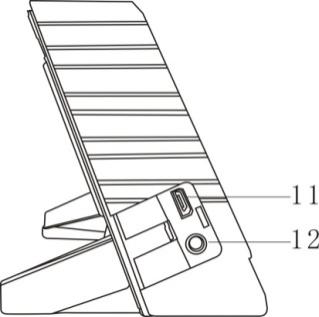 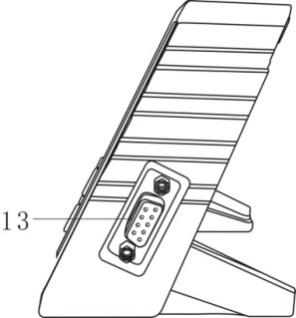 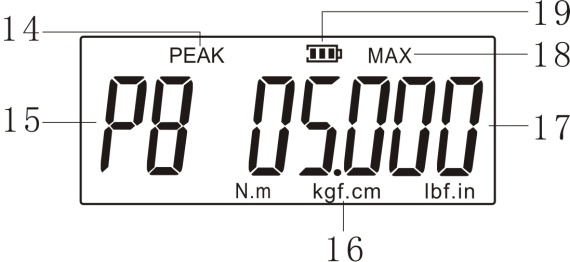 1.LED警示灯                              11.USB插孔2.LCD显示屏                              12.电源插孔3.充电指示灯                              13.传感器讯号输入孔4.复位按键                                14.峰值模式 *25.蜂鸣器                                  15.预设工作项次6.电源/取消按键 *1                        16.扭矩单位7.单位选择/设定按键                       17.扭矩显示值8.向下按键                                18.最大值9.向上按键                                19.电池电量显示10. .预设工作选择按键*1注意:使用时，按“C”键一下，仪器开机；开机后，长按“C”键2至3秒，仪器关机。*2注意：若屏幕没有出现“PEAK”表示当下为实时模式。产品使用说明书二、使用扭矩测试仪前注意事项2.1、打开电源和调整扭矩测试仪a、将传感器及显示器间的讯号线连接好。b、按“C”键打开测试仪电源。c、电源打开后，在使用之前，按“C”键重设测试仪。2.2、传感器连接失败a、如果传感器讯号线没连接好，扭矩测试仪将会显示左右各两个灯警示,显示屏上出现“NOSEN”字样。b、请确认测试仪与传感器连接，并且按“C”键恢复正常界面。2.3在省电模式下唤醒扭矩测试仪a、测试仪为了省电，静置一段时间（默认20秒）后进入休眠模式，背光关闭，按任意键可唤醒测试仪；静置一段时间（默认2分钟30秒）后自动关机，静置时间可设定。再短按“C”可重新开机。2.4、重置a、要做到重置，需用针触碰复位按键，仪器自动关机，如需使用再开机即可。b、如果测试仪工作不正常，请重置测试仪。产品使用说明书三、菜单功能简介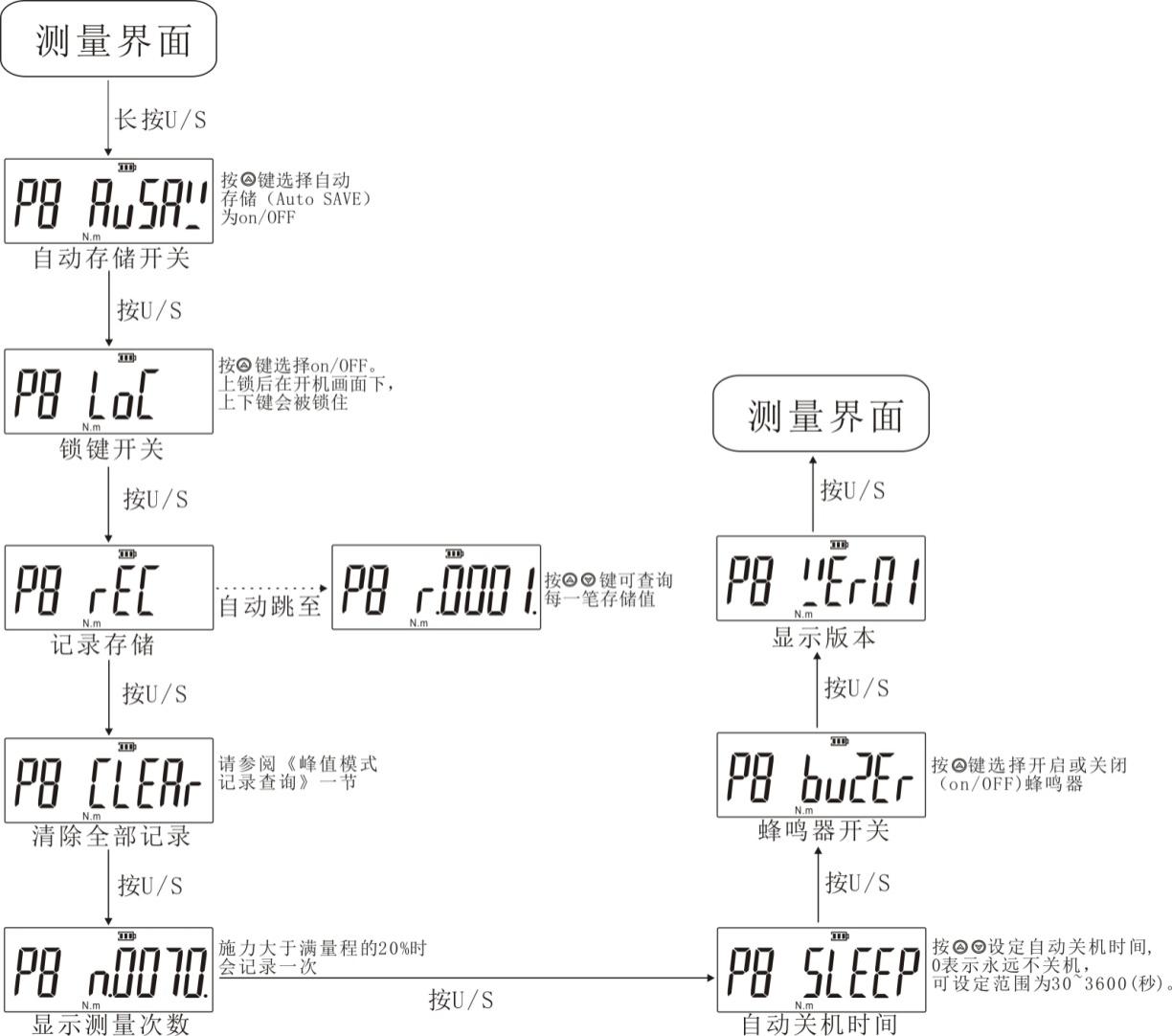 产品使用说明书3.2、预设工作项设置	本仪器提供P0至P9十组预设工作项，可分别设定操作模式、单位、目标值与合格上下限百分比。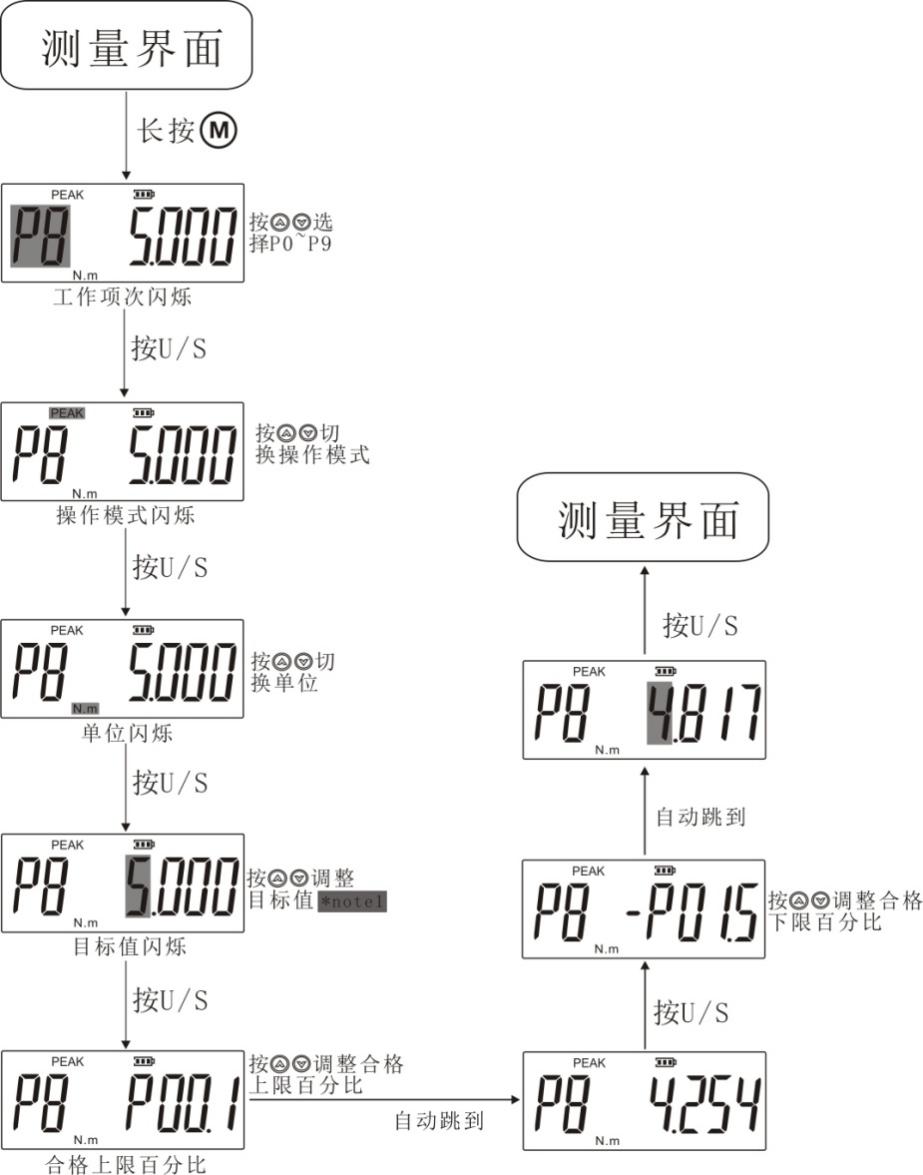 *note1:目标值若设为满量程（例如满量程为5）时，设置上限百分比时按向上键无反应，目标值数值需在上限值和下限值之间。产品使用说明书3.3、选择预设工作项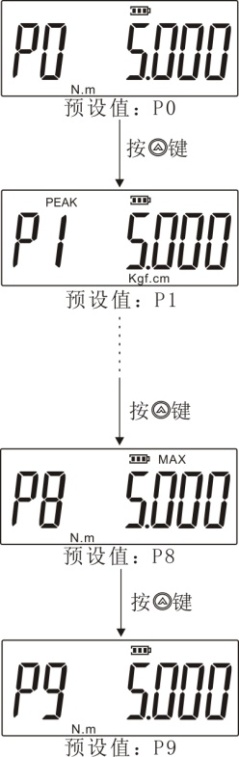 3.4、选择扭矩单位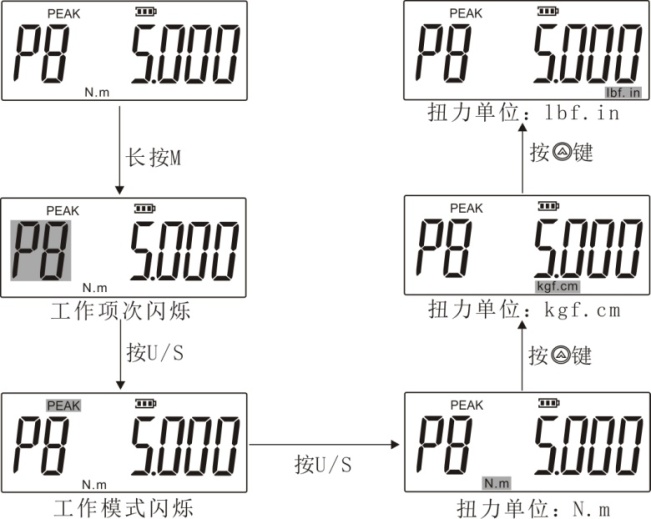 产品使用说明书3.5、调整目标扭矩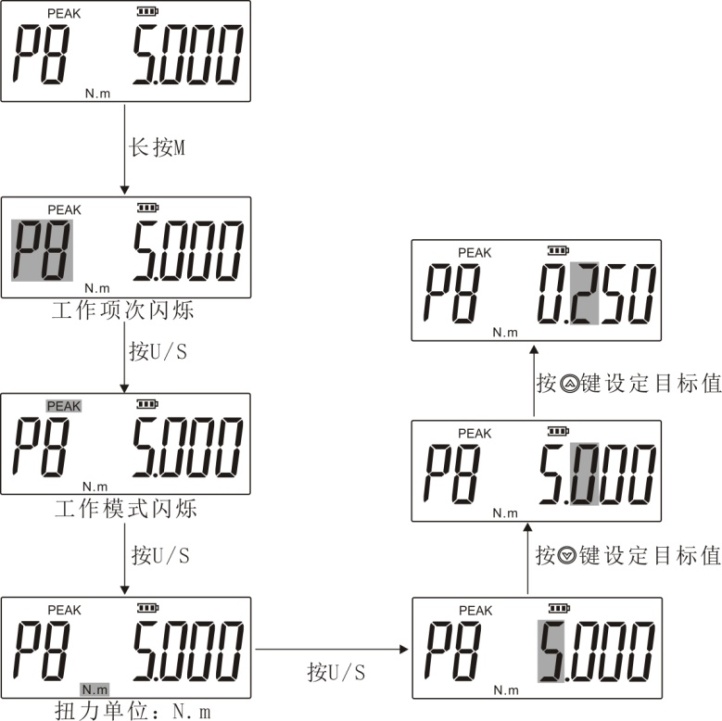 3.6、实时模式操作步骤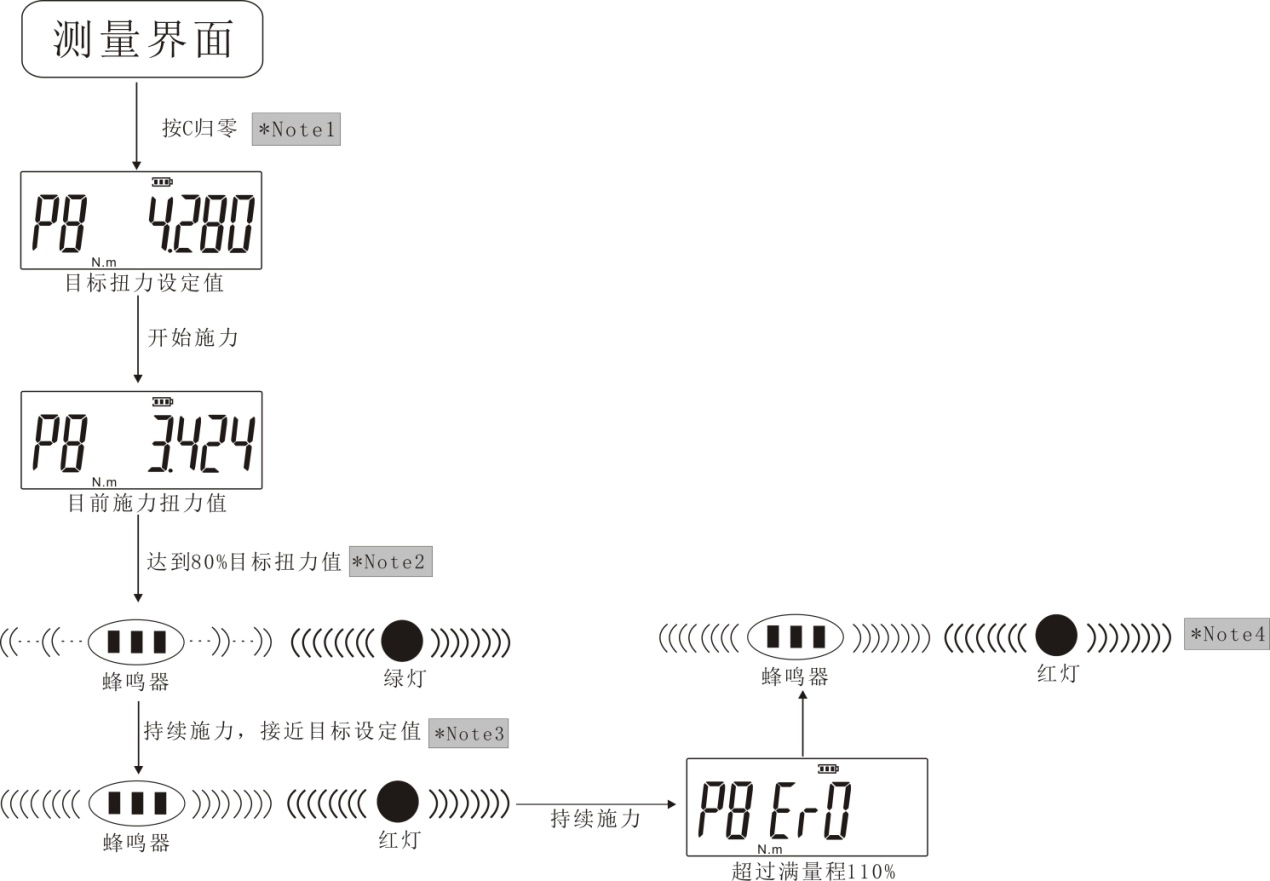 产品使用说明书*Note1:若出现“Er0”画面，表示此扭矩传感器曾经施力超过满量程扭矩值110%，请按“C”。*Note2:当施力扭矩值达到目标扭矩值80%时，绿色LED警示灯开始显示，蜂鸣器间歇性鸣叫。*Note3:当施力扭矩值达到目标扭矩值100%时，红灯亮，蜂鸣器长鸣。*Note4：当施力扭矩值达到满量程110%时，红灯亮，蜂鸣器长鸣，屏幕出现“Er0”，请停止施力并按“C”归零。3.7、峰值模式操作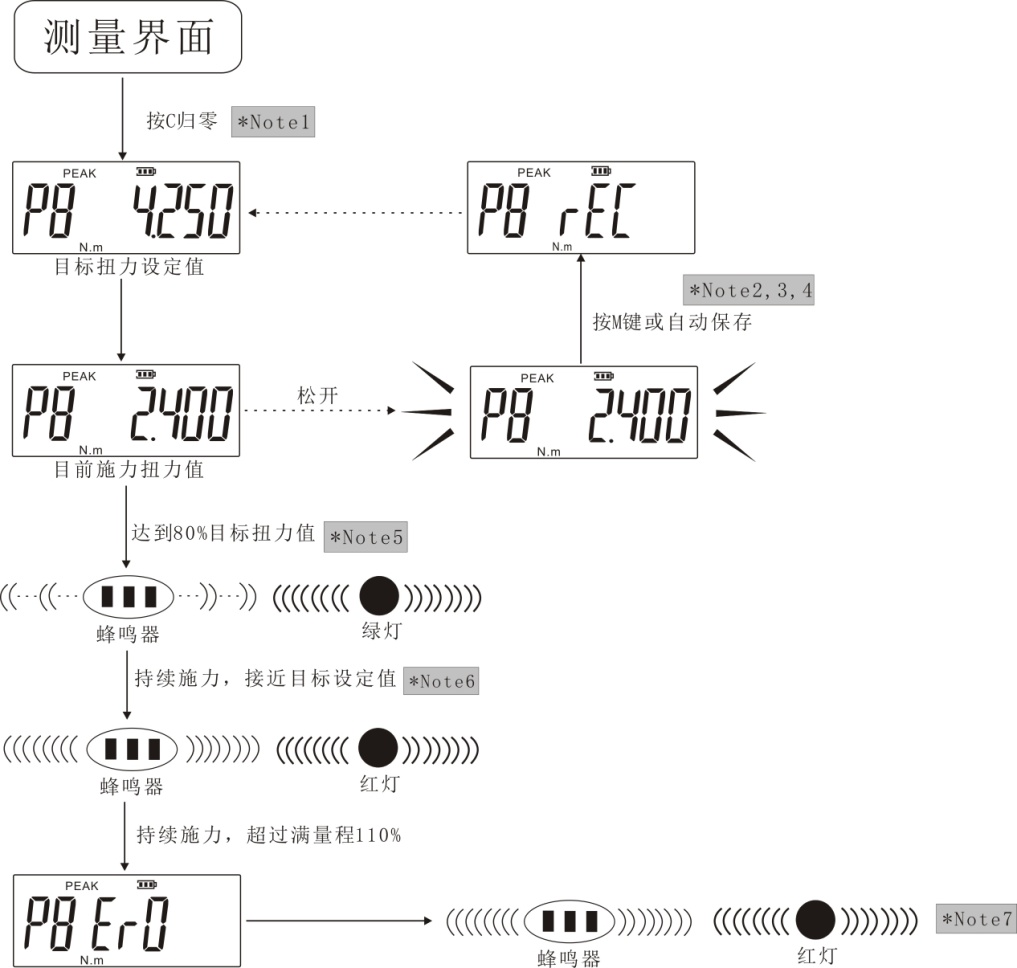 产品使用说明书*Note1:若出现“Er0”画面，表示此扭矩传感器曾经施力超过满量程扭矩值110%，请按“C”。*Note2:若菜单已设置Auto SAVE时，峰值闪烁8秒后自动储存。*Note3:若储存容量已满，第一笔记录值会被删除，新的记录值储存于最后一笔，以此类推。*Note4:可搭配合格判定功能使用，检测点合格值合格判定：	超过合格上限百分比：判定不合格，红灯恒亮。	低于合格下限百分比：判定不合格，绿灯恒亮。	在合格上下限百分比内，判定合格，红灯及绿灯恒亮。*Note5:当施力扭矩值达到目标扭矩值80%时，绿色LED警示灯开始显示，蜂鸣器间歇性鸣叫。*Note6:当施力扭矩值达到目标扭矩值100%时，红灯亮，蜂鸣器长鸣。*Note7：当施力扭矩值达到满量程110%时，红灯亮，蜂鸣器长鸣，屏幕出现“Er0”，请停止施力并按“C”归零。3.8、最大值操作步骤3.8.1、操作步骤同峰值模式。3.9、峰值式记录查询           产品使用说明书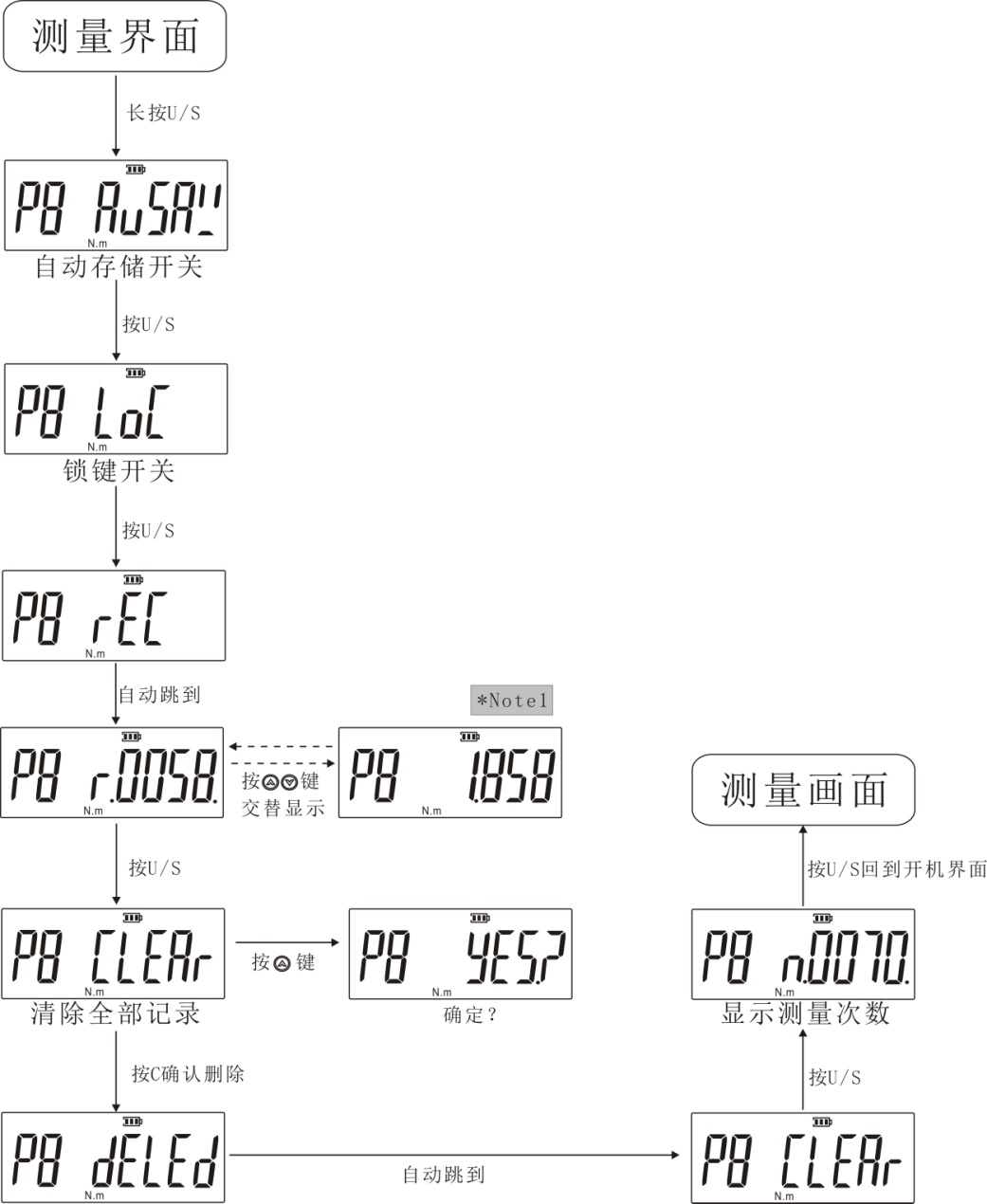 产品使用说明书*Note1:若是无记录值，则显示“NONE”。产品使用说明书四、保养及存储4.1、为了维持良好精度，建议大约每一年需要重新校正一次。4.2、使用超过满量程值可能会造成本产品损坏或丧失精度（超过满量程扭矩值110%）。4.3、不要把扭矩测试仪当做敲击工具使用。4.4、使用前请确定各组件已正确连接。4.5、请勿重压LCD屏幕。4.6、请勿使用有机溶剂清洁测试仪，如酒精或是油漆稀释剂。4.7、请勿使用未经许可的插座或配件。4.8、请勿试图拆卸或修理此测试仪，否则可能损坏测试仪。4.9、在不使用测试仪时，此产品应存放在适当的位置。4.10、不要用潮湿的手触摸电源插头，以避免造成触电之可能。五、随机附件ANSJ-5ANSJ-50ANSJ-220ANSJ-550ANSJ-2200A6.35sp(1/4)9.5sp(3/8)12.7sp(1/2)19sp(3/4)25.4sp(1)Bφ38φ62φ62φ94φ94C467373116116Dφ60φ109φ109φ160φ160E611112626Fφ50φ90φ90φ132φ132Gφ4.5φ8.5φ8.5φ12.5φ12.5型号ANSJ-5ANSJ-50ANSJ-220ANSJ-550ANSJ-2200扭矩测量范围（N.m）0.500~5.005.00~50.0022.0~220.055.0~550.0220~2200精度±1%±1%±1%±1%±1%数据存储容量2000组2000组2000组2000组2000组接头尺寸1/43/81/23/41传输功能支持USB线支持USB线支持USB线支持USB线支持USB线操作模式峰值保持（PEAK）/实时模式/最大峰值峰值保持（PEAK）/实时模式/最大峰值峰值保持（PEAK）/实时模式/最大峰值峰值保持（PEAK）/实时模式/最大峰值峰值保持（PEAK）/实时模式/最大峰值单位选择N.m、lbf.in、kgf.cmN.m、lbf.in、kgf.cmN.m、lbf.in、kgf.cmN.m、lbf.in、kgf.cmN.m、lbf.in、kgf.cm操作温度5℃~40℃5℃~40℃5℃~40℃5℃~40℃5℃~40℃储存温度-20℃~70℃-20℃~70℃-20℃~70℃-20℃~70℃-20℃~70℃湿度无凝露可到90%无凝露可到90%无凝露可到90%无凝露可到90%无凝露可到90%电源7.2V镍氢电池7.2V镍氢电池7.2V镍氢电池7.2V镍氢电池7.2V镍氢电池重量（Kg）0.71.41.484.75.01显示器组件1个2传感器组件1个3充电器1个4传感器连接线1个5电脑连接线1个6光盘1份7说明书1份8合格证1份9保修卡1份10检验证明书1份11干燥剂1包12铝合金手提包装箱钥匙1个13铝合金手提包装箱1个